OverviewIPA provides instructor-led, applied training courses to assist organizations in their planning andperformance. All courses are structured into learning modules that can be delivered as separate minicourses or combined from various courses to offer a package that best meets the needs of yourorganization. Since the courses are structured into modules, instructor-led courses can be designedand converted to live-streaming courses, on-demand recorded online courses, or a combination forblended learning. For example, IPA has delivered a 7-part data literacy boot camp course as a monthly webinar series as well as a course on data-informed decision making as a single day online event.   Modules are offered in half-day increments, and full courses are offered in one-day, two-day, three-dayfour-day, and five-day options. Some of the courses can be expanded beyond this, depending on thedepth and need of your organization. IPA builds each course to provide content knowledge of the topicarea as well as application of the material to your organization’s situation. Learning modules arecommonly 90 to 120-minute blocks of content with interactive activities. Application modules aretypically 120 to 240 hours and include review of material and application to real-world conditions.Courses are each made up of modules that can be moved and combined.  Additionally, several modules or courses may be integrated for offsite retreats or weeklong events.  Through our network, additional courses are available.IPA’s training offerings are tailored to the positional and functional level of participants so that thetraining can be offered for First Line Leaders, Mid-Line Leaders, and Executives. IPA’s trainingreceives training evaluation scores over 90 percent on its training satisfaction, effectiveness,and usability.Courses generally use the following learning methods: facilitator presentations, individual and small-group exercises, discussions, and self-assessments.  If an organization would like more details on any of these courses including learning objectives, agenda, and learning methods, IPA is pleased to provide that information upon request.Organizational Performance, Improvement and Excellence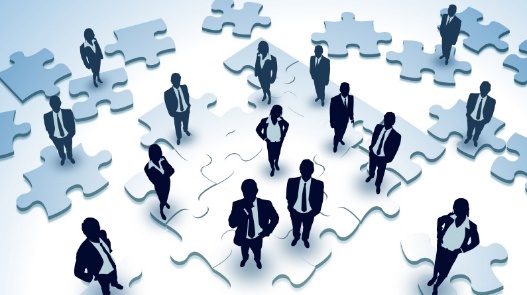 The courses in organizational performance, improvement and excellence focus on understanding how organizations operate, and how to monitor, assess and learn to higher quality service and products, produce products and services with more efficiency, and to ensure the goals are being met.  Leadership Development and Improvement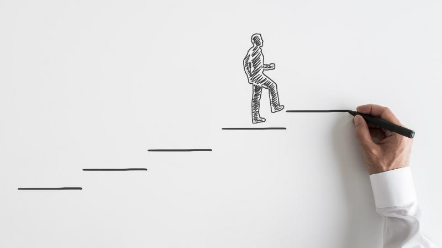 Leadership development and improvement courses are designed around the components of the Office of Personnel Management’s Senior Executive Service (SES) Executive Corps Qualifications (ECQs), as well as other well-known leadership competencies frameworks.  Courses are structured to so that they can be delivered as stand-alone individual courses or combined for a cohort development program.  IPA’s approach is to develop leaders iteratively by first focusing on leading self, then leading others, and then leading organizations.IMPACT Paradigm Associate separates its leadership courses in strategy and strategy development into a separate category of training, due to the expertise we bring.Strategy, Planning and CommunicationThe series of courses on strategy, planning, and communication provides participants with focused information and practice on how to develop a vision for a desired future, engage people to come along, and to ensure clarity of purpose.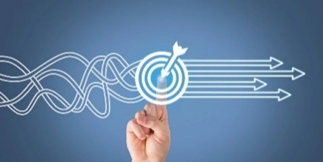 Data Analysis/AnalyticsAs the use of data becomes increasingly more important as a 21st century competency, the data courses are designed to provide participants with familiarity and practice in using data to apply to decision-making to enhance organizational performance and certainty. 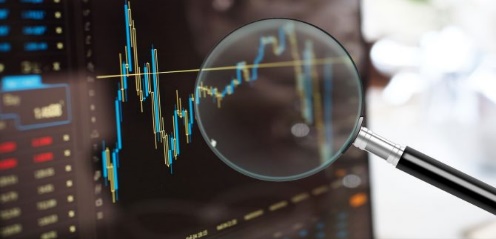 Human Resource ManagementThe IPA courses under the HR Management category are focused on the human resource operations that support an organization.  However, these courses are also valuable for non-HR specialists as they provide insight into how to develop, manage, and retain the organization’s talent.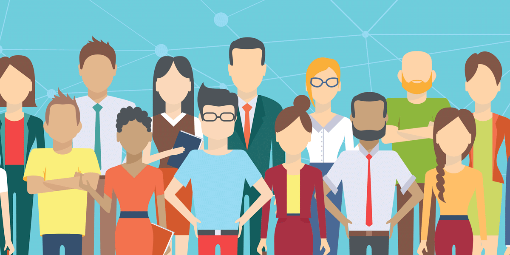 IPA also offers courses based upon specific assessment tools.  The courses provide participants with individual and group assessments (where possible), with individual and team debriefings and action planning around how to improve the organizational environment based upon the data.  Current tool based courses include:Myers-Brings Type Indicator (and variations)DiSC (and its variations)7 Habits of Highly Effective PeopleGallup Q-12 Employee EngagementStrengthsFinders 2.0Mind-MappingUpcoming CoursesIPA clients may also access other courses related to building a healthy, equitable, high-performing workplace.  The courses listed below are available through IPA partner organizations.  IPA is also currently developing its own courses in these areas as well.Your Specific NeedsDon’t see what you need?  Let us collaborate with you to create and establish the content your organization requires.  IPA is positioned to quickly develop hands-on, practical courses in most subject matters related to organizational, programmatic, and people development.  We use the ADDIE model for training development as well as have a network of professors, facilitators, trainers, and instructional designers, who can quickly develop and pilot test a course.  If we work with you on development of a new course, we provide a significant funding discount.Course TitleCourse DescriptionOverview of Organizational Performance ImprovementThis course provides an introductory overview of concepts, approaches, methodologies, and tools for improving organizational performance. Special emphasis is placed on applying a systems approach to organizational performance.Developing Performance Frameworks and MeasuresParticipants will learn to establish a measurement system to guide, set, monitor and evaluate goals with a Performance Management Mindset.Program EvaluationParticipants will learn to link evaluation to performance goals and strategies; apply performance frameworks to enhance program evaluation readiness and capacity, and track performance toward outcomes and results.Complying with the Foundations of Evidence-Based Policymaking ActLearn what the Foundations of Evidence-Based Policy Making Act (Evidence Act) is, what it requires, and how agencies are addressing the requirements and using the Act to achieve their missions.  Course covers the Act’s requirements and guidance from OMB and puts into perspective for managers and leaders who don’t interact with evidence on a daily basis.Creating Your Strategic Learning AgendaAgencies are required to develop Learning Agendas.  This course provides an overview of what a learning agenda is, how to develop it for your agency, how to follow through with the agenda so it is not just a compliance exercise, but leads to your workforce having increased insight and expertise into policy development, making, and implementation.Creating a Customer-Focused GovernmentCustomer service and satisfaction have been elements and requirements for government programs for over 30 years.  This course provides the framework for how to think about government’s customers and to align missions, employee engage, with customer-based outcomes.Improving Citizen Satisfaction:  Overview of How to Develop Innovative Products/Services to Meet Customers’ Desired OutcomesThis course provides an overview of the process and tools that can be used to achieve higher levels of customer satisfaction.  The course covers how to:Define work as a tangible productDefine customers segmented by rolesMeasure the degree to which customers’ expectations are achievedDevelop innovative new products or servicesThis course may be extended to a longer course to utilize participants’ actual work products/services.Performance BudgetingUnderstand the impact and importance of linking planning, measuring, and reporting to developing organization budgets. Participants will examine the foundations of planning and budgeting; link performance to budget formulation; align the performance linked budget with the organizational budget calendar; identify internal and external sources of quantitative budget data; and capture and report integrated budget and performance data for decision-makers and stakeholders.The Decision-Maker’s Toolbox: Prioritization Tools and TechniquesLeaders and managers often run a portfolio of operations.  In an era of budget constraints, organizations cannot do everything they wish they could and need clear, transparent ways to make decisions on prioritizing focus and resources.  Sometimes, leaders just need the right tool to improve communication, productivity and decision-making.  Tools include RACI Chart, Prioritization/Decision Matrix, Idea Filter, Success Equation, Force Field Analysis, Pareto Charts, etc.Logic Models and Theories of ChangeParticipants will learn one of the greatest management tools ever devised – the logical model. The logic model is a structured approach to understanding the causal relationships between resources, activities/processes, outputs, outcome and impact and can be used from the organizational level cascading down to the even individual performance appraisals. Theories of change and logic models are ideas that undergird program success, monitoring, evaluation, and learning.Advance Logic ModelsUnderstand how to use the logic model for business planning, performance measurement and evaluation. Go deeper into Logic Model Theory and Concepts and how to develop more robust models and models for complex environments.Workflow and Process MappingParticipants will learn the process and techniques for workflow mapping. Workflow mapping can be used to identify non-valued added steps in a process to increase efficiency and to communicate roles, responsibilities, and expectations across an organization to improve customer service.Introduction to Project ManagementThis course will provide participants with an introduction to basic project management.  Participants will learn the 4 phases and 10 steps of successful project management that are based on the Project Management Book of Knowledge (PMBOK).  The course will provide descriptions of the phases and steps, general timeframes for the steps, how to identify stakeholders, questions to ask, communication, implications if the step is skipped, common issues that occur during the steps, and a checklist for what needs to be accomplished.  The Process Improvement Process – Getting Results You Intend from Your Core Organizational ActivitiesThis course provides an overview of the process and tools for improving key business processes.  The course covers how to:Observe the processFlowchart the processMeasure process performanceImprove the processDefine work as a tangible productThis course may be extended to a longer course to utilize participants’ actual work products/services.The Problem-Solving Process: How to Identify and Resolve Issues Affecting Your SuccessThis course provides an overview of the process and tools for problem-solving key organizational issues.  The course covers how to:Define the ProblemVerify the ProblemWrite the Problem StatementLook for the Root CauseDevelop the SolutionThis course may be extended to a longer course to utilize participants’ actual work products/services.The Malcolm Baldrige Criteria for PerformanceUnderstand the research-based, systems approach to creating organizational and performance excellence. Review the criteria and system of review for the Baldrige National Quality Award.  Determine how well your organization would compare and understand systemic ways to improve your organization.Course TitleCourse DescriptionLeading Self CoursesPersonal Accountability I: Overcoming Blaming, Victim, and Procrastination ThinkingThis course focuses on assisting individuals think differently, enabling them and their organizations to eliminate costly Blame, Finger-pointing, Complaining, Victim Thinking, Entitlement, and Procrastination.  The course provides insight and a simple tool to increase personal accountability as a core value and behavior.  Through improved personal accountability individuals and organizations are able to successfully:  Solve Problems, Adapt to Change, Elevate Staff Engagement, Enhance Communication, Build Effective teams, Boost Morale, Increase Productivity, Foster Creativity, and Develop People.  Learning from the course can be applied both personally and professionally.Personal Accountability II: Increasing and Unleashing Your Personal Accountability with the Five Keys to Success at Work and LifeThis course takes personal accountability to the next level, by exploring five life-success principles and shows how personal accountability can be enhanced through Learning, Ownership, Creativity, Service, and Trust.  The course not only provides concrete examples of using the five success principles, but also delves into roadblocks and obstacles that are often blind spots to excellence.Your Leadership BrandParticipants will learn why a leadership brand is important and needed, how to create a personal brand that is authentic and distinctive, how to align the brand with the organization’s value creating strategy, and how to manage the brand strategically.Leading SelfLeading Self, which covers the foundational elements of Emotional Intelligence, Leadership Authenticity, Courageous Followership, and Personal Accountability. This is based upon the premise that for one to exercise effective leadership, one must know themselves and lead themselves well first.Work-Life IntegrationThe course helps participants navigate life priorities and make healthier time choices.  The course content includes: understanding Work-Life Integration; creating the office environment for balance - what do organizations and work units need to know and do?; personal strategies for work life integration - what can individuals do?Leading Others CoursesLeading OthersThe Leading Others is on how the leader connects and interacts with other people to influence and guide. Topics for training include Moving from Managing to Leading, Leader as Facilitator/Coach, Influencing without positional authority, Employee Engagement, and Conflict Resolution. The training aligns to developing others and generating exceptional levels of teamwork. The course can be enhanced with topics including, Effective Collaboration, Dealing with Poor Performers, Effective Communication, Difficult Conversations, and Building Trust.Leader as Coach/FacilitatorThis course covers the topics of what is coaching, key coaching behaviors, active listening, how to ask powerful questions, and the benefits of a coaching approach. The course also provides participants with opportunities to practice coaching.Introduction to Group FacilitationThis course will provide participants with an introduction to group facilitation.  Participants will learn what facilitation is and what facilitators do.  The course also provides an overview of skills needed for planning to facilitate meetings and skills for facilitating meetings.  The course concludes with how participants can improve their facilitation skills after the course with tools and resources.Running Virtual Meetings: Preparing and Leading Productive Remote MeetingsIn the new normal of COVID-19, virtual meetings are the way work is getting done.  This course will provide participants with best practices in planning virtual meetings, managing media technology, setting expectations for participation, and conducting the meeting.  Virtual Collaboration: Building Productive Relationships, Fostering Initiative, and Reducing IsolationWorking virtually can be excellent for the individual contributor, but what happens when there is a need to work together as a team from different locations?  Whether it is from operations spread across the county, country, or globe, being able to collaborate in a virtual environment is quickly becoming a non-negotiable 21st century skill.  This course will provide participants with best practices in planning virtual meetings, managing media technology, setting expectations for participation, and conducting the meeting.Leading Virtual Teams: Building Trust, Encouraging Collaboration, and Holding People Accountable RemotelyJust because you don’t see someone everyday doesn’t mean the complexity of leadership is diminished.  Working in a remote environment increases the attention a leader must put toward achieving successful outcomes.  This course provides participants with best practices to:  ensure you have the right mix of skills and abilities on your team for remote work; assess and meet your team’s technology needs; clarify goals, processes and norms you’ll use to communicate and collaborate; regulate the myriad of messages and media that enable your team members to work together; keep people motivated, engaged and accountable despite the distance; and surface and resolve conflict when you are unable to see how people are interacting together.Leading the OrganizationLeading Change and TransitionThis course is about Leading Change and Culture. As two of the most essential elements to leadership, we provide participants with information and tools to focus on the essential elements of successful change, leading change for the organization, the individual, and the emotional transition, and understanding how to move an organization to a desired culture.Leading GenerationsThis course focuses on the multiple generation workforce, with an overview of the generations, discussions of values and behaviors attributed to different generations, interaction between generations and what generations expect from leadership.Developing Healthy Communities, Organizations and Teams: Integrating Wellness into Your Strategy and OperationsIf given an opportunity, people want to work in or with their “ideal” organization.  Yet too many organizations are filled with toxicity and trauma.  Unhealthy organizations create painful processes that lead to frustration, failed attempts, or a expensive doorstops.  Healthy organizations, on the other hand identify options and alternatives to better meet the needs of their customers, stakeholders and workforce and can help transform organizational cultures. This presentation provides an overview of critical success factors needed for successful, simplified planning and operations process that incorporates inclusion and wellness to drive organizational outcomes that are both aspirational and actionable. Utilizing the successful process used in organizations ranging from Federal agencies to a senior living community, as case studies, and supplementing with other real-world examples, the presenter will engage the audience with how planning can improve organizational health through an inclusive, transparent process that integrates wellness throughout.Course TitleCourse DescriptionFutures IntelligenceThe course focuses on how to use futures-based knowledge to inform your decision-making, planning, strategy, and innovation processes about coming changes, challenges, and opportunities.  It is an essential foundation of being a strategic thinker.  The course provides an overview of several types of futures categories equipping participants with the terms and concepts to better understand possible, plausible, and probable futures.  The course also covers how participants can begin to produce futures intelligence for their own work to be able to adapt successfully to an a volatile, uncertain, complex, and ambiguous world.  Strategic ForesightThe course provides an introductory overview of Strategic Foresight, to broaden and activate participants’ strategic thinking abilities to learn from the future.  Foresight is a human capacity which allows people to think ahead and consider, model, create, and respond to future eventualities.  The webinar will cover topics related to principles of foresight, how strategic foresight aligns with strategic thinking, scenario planning, and strategic planning, types of futures, and methods for studying the future.  Scenario-Based PlanningThis 3-part course will provide a structured approach to strategic thinking and decision-making and demonstrate the use of scenario planning as a useful technique in planning and navigating an organization's future in complex and uncertain environments.  Participants will receive practical experience of scenario planning techniques through applying the concepts to their own work.Strategic PlanningLeading Self, which covers the foundational elements of Emotional Intelligence, Leadership Authenticity, Courageous Followership, and Personal Accountability. This is based upon the premise that for one to exercise effective leadership, one must know themselves and lead themselves well first.Strategic StorytellingParticipants will learn effective storytelling techniques and then apply them to create persuasive business presentations or strategic communication campaigns. Participants will have the opportunity to practice storyboarding and receive feedback.Strategic CommunicationParticipants will learn a proven process for designing, implementing and assessing a strategic communication or information campaign. The process can be used for any type of information campaign including internal reach to employees as well as external reach through media, social media, and citizen engagement. The course includes IPA’s workbook, so participants plan a campaign during the course.  The course can also be adapted to focus on organizational strategic communication or individual strategic communication.Developing Your Organization’s Value PropositionNearly 75% of executive teams don’t agree on their organization’s value proposition. This course is designed to assist participants to understand how to think about, create, and communicate value to their stakeholders and customers. It can be tailored to also help struggling teams align themselves to a value proposition and uncover implicit assumptions that may be hindering their success.The Business of ParadigmsChange. Why are so many people afraid of it? And how can we help people be more open to it?  This course explains how our paradigms, the rules we live by, can limit our ability to innovate and create; a critical element to competing and surviving in today’s market. In example after example, the course demonstrates how thinking differently is necessary for us to grow as organizations and individuals.  Practical application and discussion allow participants to adapt the ideas to their own environment.Capabilities-Based Planning for Emergency Response and Disaster PreparednessWith significant increases in the frequency and magnitude of natural and human-made disasters, organizations are being pulled into having to be prepared for and respond to traumatic and catastrophic events.  Yet, most organizations are ill-prepared and find that response and recovery will yield excessive cost and toll in resources and reputation.  This course focuses on how organizations, of any size, can develop emergency plans and disaster responses that can integrate with first responders and sustain communities.Course TitleCourse DescriptionData Literacy BootcampThe course is designed for executives who need foundational knowledge and skills to create and lead a data-informed organization. The course is not designed to be a data science course, develop data models or algorithms, or to teach about specific data analysis applications. Instead, it is provided as an overview of managing the use of data for mission and support functions. Participants will review core data terms and concepts every leader should know. Learn the data-informed decision-making process. Understand how to look for the story that data tells through data analysis and analytics. Learn how you can create a data-informed organizational culture.Data-Informed Decision MakingThis course is a deeper dive into data informed decision-making. The course will cover the context of data informed decision-making, including systems awareness, strategic thinking, and management by fact. Participants also explore the challenges of data informed decision-making, including understanding decision bias, managing and analyzing data, and predictive analytics. Participants will take away an overview of helpful data-informed decision-making tools. Finally, participants will generate results by helping participants apply the information to their specific circumstances.Data Analysis and ReportingRecognizing the completeness and reliability of performance data and understanding the key steps that can be implemented to ensure that data is as accurate as possible. Understand the impact and importance of communication in the execution of performance information for results.  This course features modules on how to trust your data, basics of analysis of quantitative and qualitative data, and data visualization tips and tricks.Course TitleCourse DescriptionHR Analytics to Drive Organizational SuccessThis course is for executives and HR specialists to help understand what analytics/metrics they should be reviewing to guide organizational success with their people. The course covers types of metrics and ways to collect, analyze, and use the data. The course also focuses on HR strategy to ensure that HR has a seat at the executive table.Objective Personnel (Employee) Performance MeasuresThis course covers how supervisors and employees can co-create objective performance measures for the individual and use the measures in performance appraisal to drive success, identify improvement, and distinguish performance for incentive, or bonus, programs. Participants will review a proven process for creating objective measures that are aligned to organizational goals and strategy, how to address performance issues, and will have an action plan for improving performance discussions.Performance vs. ConductThis course deals with confronting “poor performance” and understanding whether it is performance or conduct. The course examines the difference between performance and conduct and how to successfully navigate regulations to protect the manager and employee with the intent to improve performance.Organizational Resilience – Overcoming Organizational TraumaThis course focuses on organizations that have been hindered through bad leadership, scandal, significant budget reductions, interpersonal conflicts, and other situations that create a toxic environment. The course covers how to honor the past of what the organization has accomplished, how to move past the trauma as an organization, how to help individuals cope with the trauma and engage the future.Conducting a Training Needs AssessmentThe course provides HR and Training specialists with the process for conducting an effective enterprise-wide training needs assessment and how to convert the data into a portfolio of training, education, and coaching opportunities to develop the workforce and provide organization-wide learning.Evaluating Training and Education CoursesThis course provides HR and Training specialists with a variety of ways to measure the effectiveness of organizational learning initiatives.  The course examines distinguishing between effectiveness of training and training effectiveness, reviews approaches to measuring return on investment, and applying emerging evaluation methodologies to the formal and informal learning.Courses for Individual DevelopmentCourses for Effective OrganizationsMicro-Inequities and Unconscious BiasStrengths Based LeadershipLeading with Emotional IntelligenceLeading by QuestionCritical Thinking SkillsStress ManagementTime Management to Achieve Maximum ProductivityBuilding and Sustaining TeamsMotivating People/Employee EngagementHolding Difficult ConversationsLeading Effective MeetingsCreating a Diversity, Equity, Inclusion and Access-Based EnvironmentOrganizational Culture Transformation